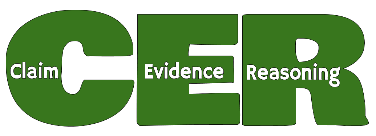 QuestionWhat is the scientific question you or the author is investigating?QuestionWhat is the scientific question you or the author is investigating?____________________________________________________________________________________________________________________________________________________________________________________________________________________________________________________________________________________________________EvidenceWhat are the science observations or data that address your question?EvidenceWhat are the science observations or data that address your question?EvidenceWhat are the science observations or data that address your question?Science ConceptsWhat science concepts are connected to the evidence and might help answer the question?1.___________________________________________________________________________________________________________________________________________________________________________________2. ___________________________________________________________________________________________________________________________________________________________________________________3. ___________________________________________________________________________________________________________________________________________________________________________________1.___________________________________________________________________________________________________________________________________________________________________________________2. ___________________________________________________________________________________________________________________________________________________________________________________3. ___________________________________________________________________________________________________________________________________________________________________________________1.___________________________________________________________________________________________________________________________________________________________________________________2. ___________________________________________________________________________________________________________________________________________________________________________________3. ___________________________________________________________________________________________________________________________________________________________________________________1.___________________________________________________________________________________________________________________________________________________________________________________2. ___________________________________________________________________________________________________________________________________________________________________________________3. ___________________________________________________________________________________________________________________________________________________________________________________Scientific ReasonHow do the science concepts connect to the evidence and to the question you are trying to answer?Scientific ReasonHow do the science concepts connect to the evidence and to the question you are trying to answer?________________________________________________________________________________________________________________________________________________________________________________________________________________________________________________________________________________________________________________________________________________________________________________________________________________________________________________________________________________________________________________________________________________________________________________________________________ClaimWhat claim can you make based on the evidence and reasoningClaimWhat claim can you make based on the evidence and reasoning____________________________________________________________________________________________________________________________________________________________________________________________________________________________________________________________________________________________________Scientific explanationUsing the information in the boxes you have completed, write a scientific explanation that includes all the information____________________________________________________________________________________________________________________________________________________________________________________________________________________________________________________________________________________________________________________________________________________________________________________________________________________________________________________________________________________________________________________________________________________________________________________________________________________________________________________________________________________________________________________________________________________________________________________________________________________________________________________________________________________________________________________________________________________________________________________________________________________________________________________________________________________________________________________________________________________________________________________________________________________________________________________________________________________________________________________________________________________________________________________________________________________________________________________________________________________________________________________________________________________________________________________________________________________________________________________________________________________________________________________________________________________________________________________________________________________________________